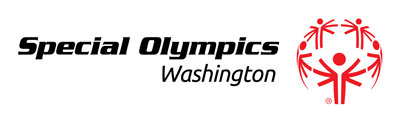 DATE:		November 20, 2015CONTACT:	Dan Wartelle (206) 795-0965Special Olympics Washington to Launch Flag Football SundayFirst-Ever Turkey Bowl to Feature 200 AthletesSpecial Olympics Washington is pleased to hold its first-ever Flag Football “Turkey Bowl”, November 22 at Renton Memorial Stadium from 8 a.m.-3 p.m. The event will feature 200 athletes, from 20 teams and marks the first time in five years that Special Olympics Washington has launched a new sport.Special Olympics Washington squads from Snohomish, King and Pierce County will compete in Unified flag football (athletes with and without intellectual disabilities), traditional and skills competition. Each game will be 40-minutes, five-on-five. Unified games will have three athletes and two partners.What:		Special Olympics Washington Flag Football “Turkey Bowl”When:  	Sunday, Nov. 22 from 8 a.m-3 p.m. (Opening Ceremonies: 8:30 a.m. Games at 9:00 a.m.)Where: 	Renton Memorial StadiumDetails: 	Nearly 200 athletes from 20 teams will participate in the first-ever Special Olympics Washington Flag Football “Turkey Bowl”Renton Memorial Stadium (405 Logan Ave N Renton | WA 98057)Special Olympics Global Mission and ReachSpecial Olympics Washington provides year-round sports training and athletic competition in a variety of Olympic type sports for children and adults with intellectual disabilities, giving them continuing opportunities to develop physical  fitness, demonstrate courage, experience joy and participate in the sharing of gifts, skills and friendship with their families, other Special Olympics athletes and the community.Through sports, our athletes celebrate their abilities, not their disabilities. Their world opens with acceptance and understanding. They become confident and empowered by their accomplishments. They make new friends, joining the most inclusive community on the planet — a global community that’s growing every day.###